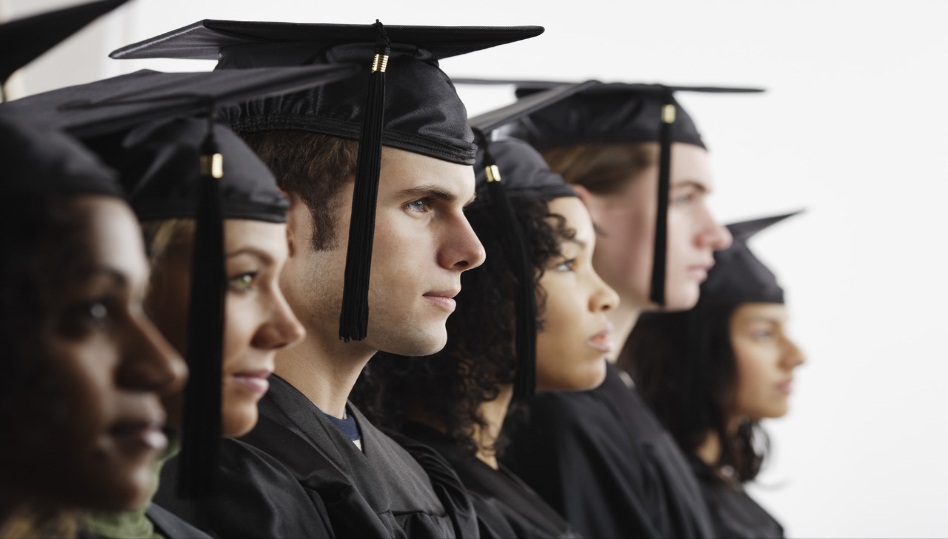 Class of 2018!Did you know the high school graduation requirements are changing? Beginning with the graduating class of 2018, Texas high school students will have the option to complete one of three new graduation plans: the Foundation Plan, the Foundation plus Endorsement Plan, or the Distinguished Level of Achievement Plan. With the move to these new graduation plans comes new course requirements, particularly with regard to mathematics. Only students who choose to complete the Distinguished Level of Achievement Plan or the STEM endorsement within the Foundation plus Endorsement Plan will be required to complete Algebra II. For more information about the changes to the Texas high school graduation requirements, as well as additional information about each of the plans and endorsement areas, please review the materials provided on these resource pages:Texas Education Agency:
http://www.tea.state.tx.us/brochures/
Institute for Public School Initiativeshttp://ipsi.utexas.edu/hb5-resources-2/
Education Service Center Region 13http://www4.esc13.net/cc/house-bill-5